Refer to the Handbook and application instructions for the Part 70 Manufacturing General Permit for form instructions.Facility informationApplicable requirement determinationThe 1990 Clean Air Act Amendments, Sections 601-618 and federal regulations located in 40 CFR § 82 regulate ozone depleting substances and require a phase out of their use. Review the attached list of ozone depleting chemicals, Tables F.1 and F.2. 1)	After reviewing Tables F.1 and F.2, check one of the following:	NO, my facility does not manufacture, sell, distribute or use any chemicals from the list, and the 1990 Clean Air Act, as amended, §§ 601-618 do not apply to my facility; return to Form MG-09, question 6b.	YES, my facility does manufacture, sell, distribute or use one or more of the chemicals from the list. Read sections 601-608 of the 1990 Clean Air Act Amendments and 40 CFR § 82 to determine all the requirements that apply to your facility, then go to question 2. 2)	Indicate below which chemicals you manufacture, sell, distribute or use; whether the chemical is Class I or Class II; and what chemical your facility will be using to replace the phased out chemical. Include additional pages if necessary: 3)	Return to form MG-09, question 6b.Table F.1Class I Ozone Depleting ChemicalsTable F.2Class II Ozone depleting chemicals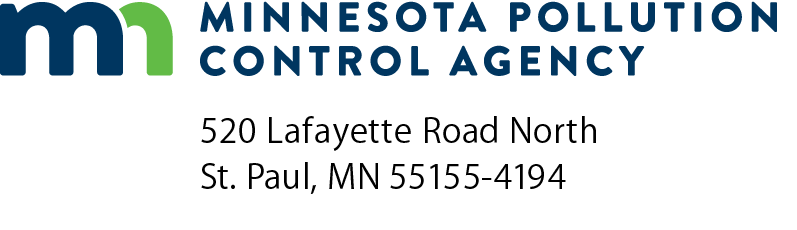 MG-09FPart 70 Manufacturing General Permit Requirements: Stratospheric Ozone Protection (40 CFR § 82)Air Quality Permit ProgramDoc Type: Permit Applicationa)	AQ Facility ID number:a)	AQ Facility ID number:b)	Agency Interest ID number:c)	Facility name:2a)2b)2c)2d)Chemical 
name:Class type:CAS 
number:Replacement chemical 
(after phase out):1. Group I:ChemicalCAS numberCFCl3-Trichlorofluoromethane (CFC-11)75-69-4CF2Cl2-Dichlorodifluoromethane (CFC-12)75-71-8C2F3Cl2-Trichlorotrifluoroethane (CFC-113)76-13-1C2F4Cl3-Dichlorotetrafluoroethane (CFC-114)76-14-2C2F5Cl-Monochloropentafluoroethane (CFC-115)76-15-3All isomers of the above chemicals2. Group II:ChemicalCAS numberCF2ClBr-Bromochlorodifluoromethane (Halon-1211)421-01-2CF3Br-Bromotrifluoroethane (Halon-1301)75-63-8C2F4Br2-Dibromotetrafluoroethane (Halon-2402)124-73-2All isomers of the above chemicals3. Group III:ChemicalCAS numberCF3Cl-Chlorotrifluoromethane (CFC-13)75-72-9C2FCl5 (CFC-111)954-56-3C2F2Cl4 (CFC-112)76-12-0C3FCl7 (CFC-211)422-78-6C3F2Cl6 (CFC-212)3182-26-1C3F3Cl5 (CFC-213)2354-06-5C3F4Cl4 (CFC-214)29255-31-0C3F5Cl3 (CFC-215)4259-43-2C3F6Cl2 (CFC-216)661-97-2C3F7Cl (CFC-217)422-86-6All isomers of the above chemicals4. Group IV:ChemicalCAS numberCCl4-Carbon Tetrachloride56-23-55. Group V:ChemicalCAS numberC2H3Cl3  -1,1,1 Trichloroethane (Methyl chloroform)71-55-6All isomers of the above chemical except 1,1,2-trichloroethane79-00-56. Group VI:ChemicalCAS numberCH3Br - Bromomethane (Methyl Bromide)74-83-97. Group VII:ChemicalCAS numberCHFBr2CHF2Br (HBFC-22B1)CH2FBrC2HFBr4C2HF2Br3C2HF3Br2C2HF4BrC2H2FBr3C2H2F2Br2C2H2F3BrC2H3FBr2358-97-4C2H3F2BrC2H4FBrC3HFBr4C3HF2Br3C3HF3Br4C3HF4Br3C3HF5Br2C3HF6BrC3H2FBr5C3H2F2Br4C3H2F3Br3C3H2F4Br2C3H2F3BrC3H3FBr4C3H3F2Br3C3H3F3Br2C3H3F4BrC3H4FBr3C3H4F2Br2C3H4F3BrC3H5FBr2C3H5F2BrC3H6FBr8. Group VIII:CH2BrCl (Chlorobromomethane)ChemicalCAS NumberHCFC-21CHFCl2 - dichlorofluoromethane 75-43-4HCFC-22CHF2Cl - chlorodifluoromethane 75-43-6HCFC-31CH2ClF - chlorofluoromethane 593-70-4HCFC-121C2HFCl4 - tetrachlorofluoroethane354-14-3HCFC-122C2HF2Cl3 - trichlorodifluoroethane354-21-2HCFC-123C2HF3Cl2 - dichlorotrifluoroethane306-83-2HCFC-124C2HClF4 - chlorotetrafluoroethane2837-89-0HCFC-131C2H2FCl3 - trichlorofluoroethane359-28-4HCFC-132bC2H2F2Cl2 - dichlorodifluoroethane1649-08-7HCFC-133aC2H2F3Cl - chlorotrifluoroethane75-88-7HCFC-141bC2H3FCl2 - dichlorofluoroethane1717-00-6HCFC-142bC2H3ClF2 - chlorodifluoroethane75-68-3HCFC-151C2H4ClF - 1-chloro-1-fluoroethane1615-75-4HCFC-221C3HCl6F - hexachlorofluoropropane422-26-4HCFC-222C3HF2Cl5 - pentachlorodifluoropropane422-49-1HCFC-223C3HF3Cl4 - tetrachlorotrifluoropropane422-52-6HCFC-224C3HF4Cl3 - trichlorotetrafluoropropane422-54-8HCFC-225caC3HF5Cl2 - dichloropentafluoropropane422-56-0HCFC-225cbC3HF5Cl2 - dichloropentafluoropropane507-55-1HCFC-226C3HF6Cl - chlorohexafluoropropane431-87-8HCFC-231C3H2FCl5 - pentachlorofluoropropane421-94-3HCFC-232C3H2F2Cl4 - tetrachlorodifluoropropane460-89-9HCFC-233C3H2F3Cl3 - trichlorotrifluoropropane7125-84-0HCFC-234C3H2F4Cl2 - dichlorotetrafluoropropane425-94-5HCFC-235C3H2F5Cl - chloropentafluoropropane460-92-4HCFC-241C3H3FCl4 - tetrachlorofluoropropane666-27-3HCFC-242C3H3F2Cl3 - trichlorodifluoropropane460-63-9HCFC-243C3H3F3Cl2 - dichlorotrifluoropropane460-69-5HCFC-244C3H3F4Cl - chlorotetrafluoropropane134190-50-4HCFC-251C3H4FCl3 - trichlorofluoropropane421-41-0HCFC-252C3H4F2Cl2 - dichlorodifluoropropane819-00-1HCFC-253C3H4ClF3 - chlorotrifluoropropane460-35-5HCFC-261C3H5FCl2 - dichlorofluoropropane420-97-3HCFC-262C3H5F2Cl - chlorodifluoropropane421-02-3HCFC-271C3H6FCl - chlorofluoropropane430-55-7All isomers of the above chemicals